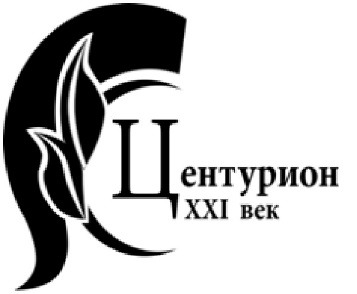 ШЛАГБАУМ АВТОМАТИЧЕСКИЙ ПРОТИВОТАРАННЫЙ С ВЕРТИКАЛЬНЫМ ПОДЪЕМОМ СТРЕЛЫПАСПОРТ Модель  ВИДАР 6000 К12Основные сведения об изделииШлагбаум автоматический противотаранный с вертикальным подъёмом стрелы (далее – Изделие) предназначен для установки в местах, где требуется временная (постоянная) защита от проникновения автомобиля на закрытую, либо иную территорию.Область применения изделия - комплексы технических средств охраны периметров промышленных, военных, экологически опасных и других объектов. Изделие предназначено для эксплуатации при температуре воздуха от минус - 60 до плюс 60° С 
и относительной влажности воздуха до 98% при температуре плюс 25°С. Изделие обеспечивает:ширину перекрываемого проезда до 6000мм; Металлоконструкции Изделия имеют защитное антикоррозионное покрытие толщиной не менее 
30 мкм. Изделие представляет собой металлическую конструкцию, состоящую из ящика с приводной станцией, основной опоры, опоры под стрелу и непосредственно стрелы шлагбаума, смонтированной 
на основной опоре. Подъем и опускание стрелы обеспечиваются подшипниковым узлом, состоящим из одной внутренней обоймы и двух наружных. Балансировка стрелы обеспечивается противовесом. Изделие может комплектоваться электромеханическим или гидравлическим приводом. На обеих опорах, стреле и противовесе наносится маркировка, которая содержит обозначение и массу составной части. Остальные составные части, крепёжные детали и расходные материалы имеют маркировку предприятия изготовителя. Крупногабаритные конструкции Изделия, поставляемые одному заказчику, как правило, пакетируются.Лакокрасочные материалы поставляются, как правило, в аэрозольных баллонах или в подборной таре 
на партию изделий.Остальные составные части, крепёжные детали и расходные материалы упаковываются в подборные ящики (коробки). В ящики укладываются описи. Дополнительно по карте заказа могут поставляться блок радиоканала, светофор и фотодатчики движения.Технические характеристикиВысота (не более) ------------------------   900 ммДлинна стрелы    -------------------------    6000 ммМаксимальный угол подъема стрелы  - 90 градусовСкорость подъема/опускания ----------- 10/12 секундВес                       -------------------------     1200 кгСила удержания (более) ----------------    1 680 000 Дж или К12 по PAS 68 Сведения об изготовителеИзготовитель – ООО НПК «Центурион XXI век». Адрес: Россия, 191040, г. Санкт-Петербург, л. Благодатная 2 а. E-mail: info@centurion21.ru. Web: www.centurion21.ru.На предприятии Изготовителя внедрена и действует система менеджмента качества продукции, соответствующая ГОСТ Р ИСО 9001-2001 (Сертификат соответствия № ST.RU.0001.M0004230).КомплектностьКомплектность изделия – в соответствии со спецификацией (СП) из комплекта КД.Монтажная шахта – 2 шт.Тумба шлагбаума – 1 шт.Стрела   – 1 шт.Опора шлагбаума – 1 шт.Гидропривод – 1 шт.Гидроцилиндр (опция) – 1 шт.Гидравлический насос – 1 шт.Паспорт – 1 шт.На особые требования к комплектности и установки изделия Заказчика, Изготовитель сохраняет 
за собой исключительное право внесения изменений.Свидетельство о приёмкеИзделие «Шлагбаум автоматический противотаранный с вертикальным подъёмом стрелы»  признано годным к эксплуатации.Гарантии изготовителя6.1 Изготовитель гарантирует соответствие Изделия требованиям КД и ТУ при соблюдении Потребителем условий эксплуатации, транспортирования, хранения, установки и монтажа.6.2  Изделие, вышедшее из строя по вине Изготовителя в течение гарантийного срока эксплуатации, будет отремонтирована бесплатно. В иных случаях Потребителю будет выставлен счёт из расчёта текущих ставок оплаты труда и стоимости расходных материалов.6.3   Гарантийный срок эксплуатации Изделия составляет 12 месяцев со дня ввода его в эксплуатации 
и не более 24 месяцев со дня продажи.6.4 Ограничение гарантийных обязательств на Изделие, вышедшие из строя из-за неправильной эксплуатации, транспортирования, хранения, установки, монтажа или несчастного случая определяется 
по согласованию Заказчика и Изготовителя.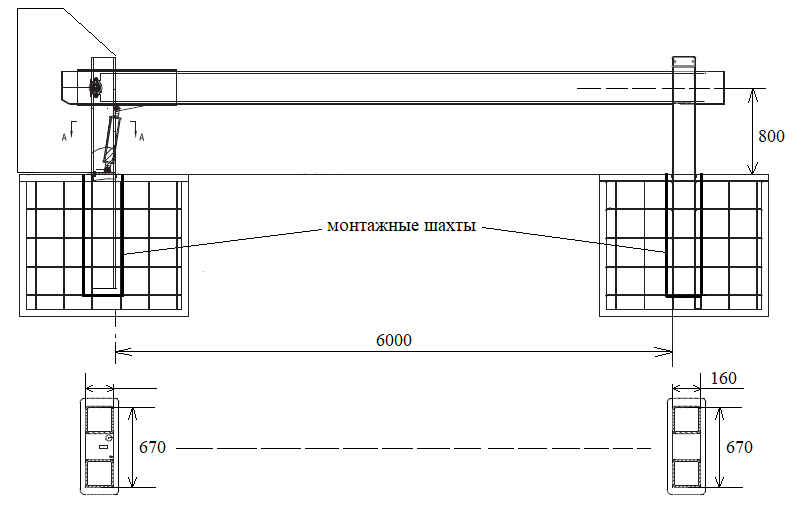                                                                                  Общий вид изделияМонтаж 7.1   Меры безопасности.         При проведении погрузочно-разгрузочных работ строго соблюдать требования ПОТ РМ-007 Межотраслевых правил по охране труда при погрузочно-разгрузочных работах и размещении грузов.        К монтажу Изделия допускаются лица, изучившие руководства по эксплуатации Изделия 
и прошедшие инструктажи по технике безопасности.       Производственное оборудование должно обеспечивать безопасность работающих при монтаже (демонтаже) опоры при соблюдении требований (условий, правил), предусмотренных эксплуатационной документацией.       Работы по монтажу Изделия производить бригадой в составе не менее двух человек при помощи подъемно-транспортных механизмов (автокран, манипулятор и т.д.) грузоподъемностью не менее 1т.       ЗАПРЕЩАЕТСЯ ПРОИЗВОДИТЬ РАБОТЫ ПО МОНТАЖУ ИЗДЕЛИЯ ПРИ ГРОЗЕ.7.2   Установка опорных шахт Перед проведением работ подготовить необходимое количество компонентов цементно-бетонной смеси для приготовления бетона марки не ниже М200 (допускается использование готового бетона).ВНИМАНИЕ: ПРИ ОТРИЦАТЕЛЬНЫХ ТЕМПЕРАТУРАХ ВОЗДУХА ПРИ ПРИГОТОВЛЕНИИ БЕТОНА И БЕТОНИРОВАНИИ ПРИМЕНЯТЬ ПРОТИВОМОРОЗНЫЕ ДОБАВКИ, А ТАКЖЕ ИСПОЛЬЗОВАТЬ ТЕХНОЛОГИИ ПРОГРЕВАНИЯ БЕТОНА.Глубина траншеи (приямка) Н зависит от:1) высоты бетонируемого короба,2) глубины промерзания грунта,3) глубины дренажного слоя.Глубина дренажного слоя должна быть ниже глубины промерзания грунта для данного региона на 100…200 мм.   Очередность выполнения работ:Выкопать приямка с размерами Г1500 *Ш1200*Д800 мм на расстоянии 6200мм друг от друга.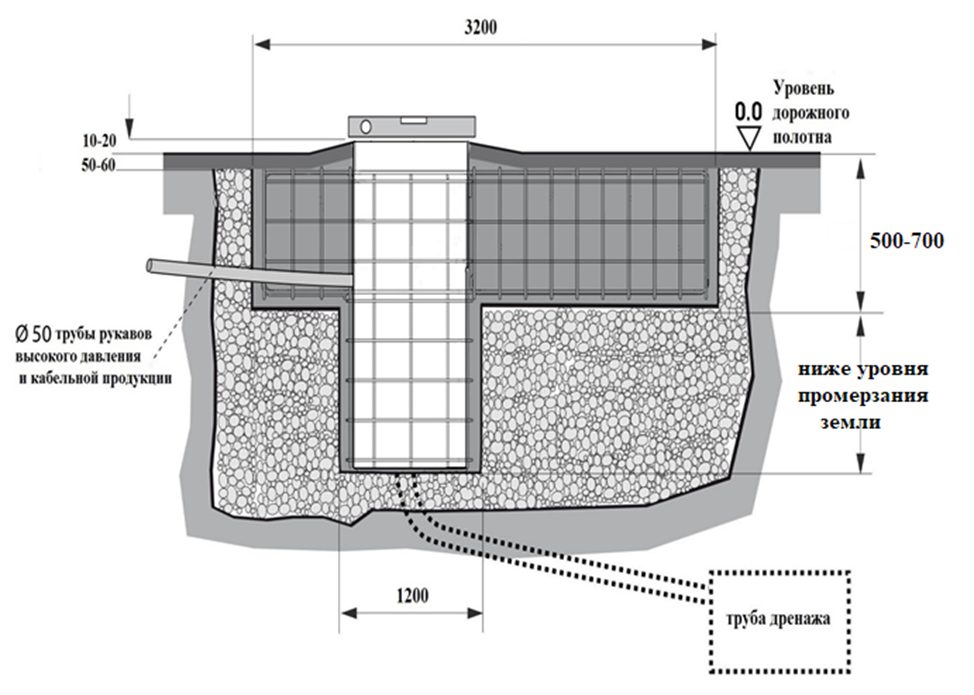 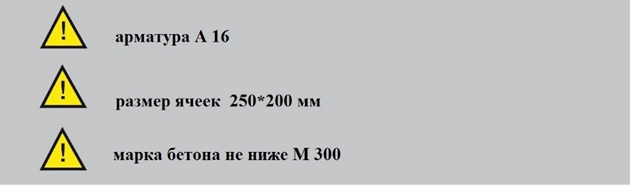 Рекомендованные способ монтажа противотаранного шлагбаума и  размеры фундамента.Верхний край подземного бокса должен выступать на 1-2 см по отношению к поверхности, во избежание проникновения дождевой воды. Залить бетон вокруг подземного корпуса до уровня 5-10 см ниже дорожной поверхности. Дождитесь полного затвердевания бетона (по меньшей мере 7 дней) и завершите укладку дорожного покрытия.До и после заливки бетона, проверьте точность установки шахты с помощью нивелира как по вертикали, так и по горизонтали, для этого используйте листы как показано на рисунке.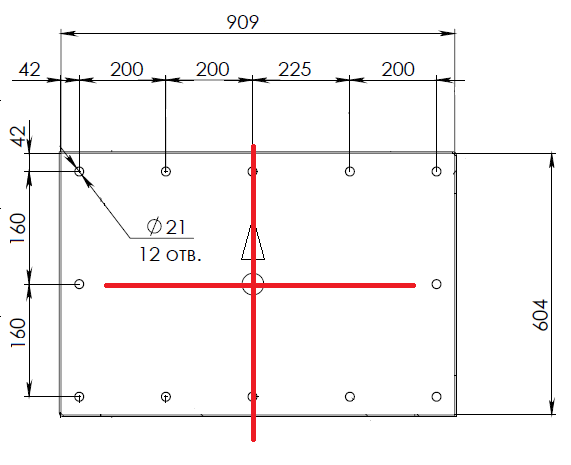 Убеждаемся в том, что все размеры выдержаны. Расход цемента – 350 кг/м3. После установки арматуры, залейте плиту фундамента, используя нивелир для того, чтобы поверхность была ровной и горизонтальной. Толщина фундаментной плиты должна быть ниже уровня поверхности дорожного покрытия. Аккуратно залейте бетон вокруг шахт. Дайте бетону осесть и отстояться.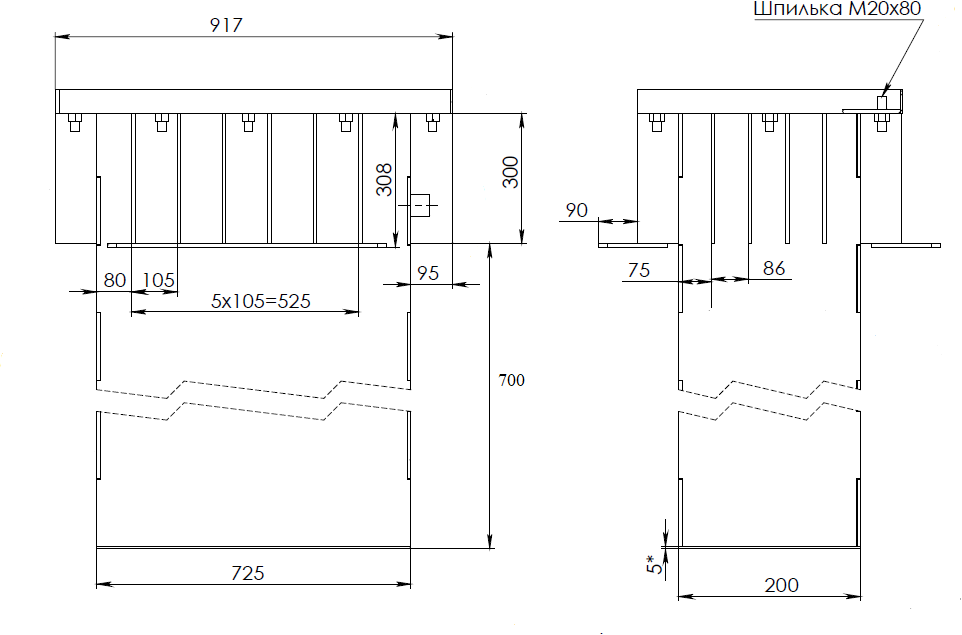 Рис. 1Размеры монтажной шахты.Когда бетон затвердел и прилип к монтажному основанию, можно приступать непосредственно к монтажу. С помощи лебёдки, или крана аккуратно опустите шлагбаум внутрь монтажных шахт. Подсоедините провода к изделию.Монтаж электрических кабелей Изделия показан на рис. 7.       Все провода и кабели промаркированы и подписаны.      Соединение жил кабелей выполнять пайкой припоем ПОС-61 ГОСТ 21931-76 с применением флюса ФКСп ГОСТ 19113-84. Изоляцию мест пайки выполнить в 2..3 слоя изолентой ПВХ ГОСТ 16214-86 
с последующей герметизацией мест соединений термоусаживаемой трубкой  ТУТ ТУ 95 1613-01 соответствующего диаметра.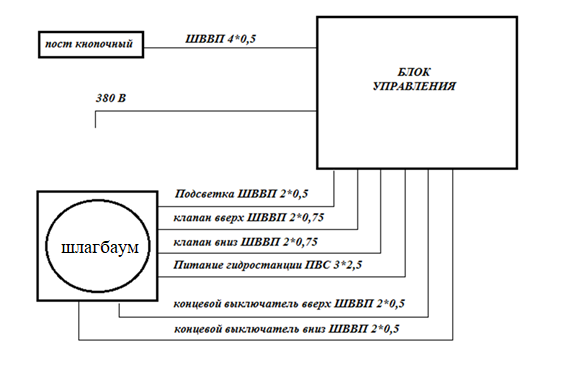 Рис 7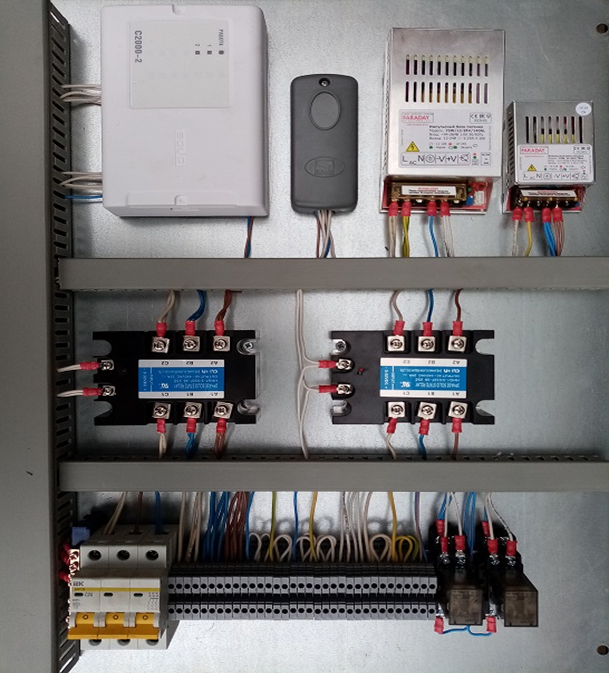 Схема подключения.1,2,3 клеммы двигателя гидравлического насоса 4,5 клеммы концевого выключателя «вертикально»5 клемма «-» концевого индуктивного выключателя 6 клемма «+» концевого индуктивного выключателя 7,8 клеммы верхнего концевого выключателя «горизонтально»8 клемма «-» концевого индуктивного выключателя 9 клемма «+» концевого индуктивного выключателя 10,11 клеммы электромагнитного контакта «вертикально» 12,13 клемма электромагнитного контакта «горизонтально» 14,15 кнопка «вертикально»16,17 кнопка «горизонтально»18,19 подсветка стрелы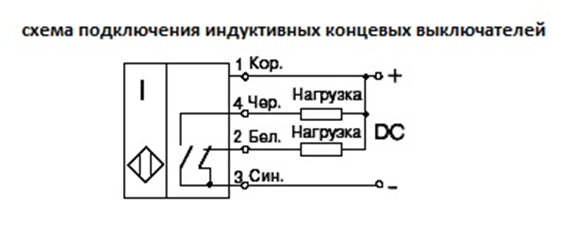 Техническое обслуживание 8.1  При проведении технического обслуживания должны быть выполнены все работы, указанные 
в регламенте, выявленные неисправности и недостатки должны быть устранены. 8.2  К выполнению технического обслуживания допускается персонал эксплуатирующих организаций, изучивший эксплуатационную документацию на Изделие, имеющий необходимую квалификационную группу согласно ПУЭ и сдавший зачёт по знанию правил безопасности при выполнении работ.                Работы по техническому обслуживанию Изделия производить бригадой в составе не менее двух человек.                 ЗАПРЕЩАЕТСЯ ПРОИЗВОДИТЬ РАБОТЫ ПО ТЕХНИЧЕСКОМУ ОБСЛУЖИВАНИЮ ИЗДЕЛИЯ ПРИ ГРОЗЕ.8.3  В процессе эксплуатации Изделия 1 раз в полгода проводится сезонное техническое обслуживание, заключающееся в профилактическом осмотре.         При проведении профилактического  осмотра необходимо:        произвести  внешний  осмотр  шлагбаума,  в  процессе  которого  проверить  надёжность  крепления болтовых соединений Изделия и установленных на ней технических средств,  при необходимости подтянуть;        визуально проверить  состояние лакокрасочного покрытия опоры, при необходимости произвести подкраску;         проверить состояние подшипникового узла, пресс-масленок и т.д.8.4   Произвести обслуживание технических средств, установленных на опоре.Хранение       Составные части Изделия в упакованном виде могут храниться в не отапливаемых хранилищах или под навесом в диапазоне температур от минус 60° до плюс 60°С и относительной влажности воздуха до 98% 
при температуре плюс 25°С. Транспортирование10.1 Упакованный шлагбаум можно транспортировать любыми видами наземного, морского, воздушного транспорта при обеспечении их устойчивого положения и исключения возможности смещения крупногабаритных составных частей и ящиков друг о друга, а также о стенки транспортных средств.10.2 Ящики (коробки) с составными частями, крепёжными деталями и материалами предохранять 
от попадания на них атмосферных осадков и воды.Сроки службы и хранения, гарантии изготовителя (поставщика)        Срок службы опоры 10 лет, в том числе срок хранения 5 лет в упаковке изготовителя в складских помещениях или под навесом.        Гарантийный срок хранения – 12 месяцев с даты изготовления.       Гарантийный  срок  эксплуатации – 12 месяцев  с  момента даты  ввода  в  эксплуатацию  или приёмки потребителем в пределах гарантийного срока хранения.      Указанные сроки службы и хранения, гарантии действительны при соблюдении потребителем требований действующей эксплуатационной документации.12           Протокол испытанийШтамп представителя заказчика                                                                  Дата монтажа                                                                                                                          «_____» __________________ 20____г. ___________________________________   Должность подпись представителя Монтажная организация____________________________________________________________________________Ответственный за монтаж _______________________________________________________________________________________М.П.                                                                                                               Дата монтажа                                                                                                                          «_____» __________________ 20____г.Лист регистрации измененийМодификация изделия:ВИДАР 6000 К12Заводской номер:Дата выпуска:24.02.2021Начальник ОТК:Начальник ОТК:__________________________Личная подписьМ.П.__________________________Расшифровка подписиМ.П.__________________________Число, месяц, годМ.П.ИспытаниеВеличинаУгол подъема  градусыДиаметр стрелы ммТолщина стенки ммВид покрытияВремя подъема   сек.Количество тестовых циклов подъемов -опусканийМощность двигателяНапряжение питания двигателяМарка гидравлического маслаИзм.Номера листов (страниц)Номера листов (страниц)Номера листов (страниц)Номера листов (страниц)Всего листов (страниц) в документе№документаВходящий № сопроводительного докум. и датаПодписьДатаИзм.измененныхзамененныхновыханнулированныхВсего листов (страниц) в документе№документаВходящий № сопроводительного докум. и датаПодписьДата